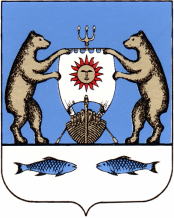 Российская ФедерацияНовгородская область Новгородский районАдминистрация Борковского сельского поселенияПОСТАНОВЛЕНИЕот 07.05.2021 № 78д. БоркиОб установлении особого противопожарного режима на территории Борковского сельского поселенияВ соответствии с Федеральным законом от 06.10.2003 г. № 131- ФЗ «Об общих принципах организации местного самоуправления в Российской Федерации», Федеральным законом от 21.12.1994 № 69-ФЗ «О пожарной безопасности», Федеральным законом от 22.07.2008 № 123-ФЗ «Технический регламент о требованиях пожарной безопасности», Постановлением Правительства РФ от 16.09.2020 № 1479 «Об утверждении Правил противопожарного режима в Российской Федерации», Уставом Борковского сельского поселения, в связи с повышенной пожарной опасностьюПОСТАНОВЛЯЮ:1. Установить на территории Борковского сельского поселения с 7 мая 2021 года особый противопожарный режим.2. Со дня вступления в силу настоящего постановления запретить на территории Борковского сельского поселения в период особого противопожарного режима населению и организациям независимо от форм собственности, в лесах, парках, сельскохозяйственных угодьях, на территориях садоводческих, огороднических и дачных объединений, а также на территориях, прилегающих к жилым домам, иным постройкам: - проведение любых видов пожароопасных работ с нарушением требований пожарной безопасности; - разведение костров, сжигание мусора, сухой травы и бытовых отходов, тары.3. Организовать патрулирование территорий Борковского сельского поселения, сельскохозяйственных угодий населением, членами добровольных пожарных формирований.4. Довести до руководителей управляющих компаний, осуществляющих  управление многоквартирными домами, информацию о необходимости проведения разъяснительной работы среди граждан, проживающих в многоквартирных домах, о соблюдении мер пожарной безопасности на подведомственных территориях и о действиях в случае возникновения пожара.5. Организовать контроль со стороны эксплуатирующих организаций за содержанием в надлежащем состоянии придомовых территорий для обеспечения свободного подъезда пожарной техники и беспрепятственного доступа к пожарным гидрантам.6. Организовать контроль за обеспечением регулярного вывоза бытовых отходов и уборку мусора на контейнерных площадках.7. Усилить меры пожарной безопасности в муниципальных образователь-ных учреждениях Борковского сельского поселения, в подведомственных учреждениях МАУ «Серговский сельский Дом культуры», филиале МАУ «Серговский сельский Дом культуры» - «Толстиковский Центр досуга»8. Принимать неотложные меры по организации ликвидации загораний мусора и сухой травы на подведомственной территории с привлечением населения и работников подведомственных организаций.9. Провести на подведомственных объектах и территориях соответствующую разъяснительную работу по мерам пожарной безопасности и действиям в случае пожара.10. Контроль за исполнением настоящего постановления оставляю за собой.11. Опубликовать настоящее постановление в периодическом печатном издании «Борковский вестник» и разместить на официальном сайте Администрации Борковского сельского поселения в информационно-телекоммуникационной сети «Интернет» по адресу: https://www.borkiadm.ru/Глава Борковского сельского поселения				С.А. Усова